Gymnastics UnitGrade One and TwoSuccess CriteriaGroup:										Date:Gymnastics UnitGrade One and TwoSuccess CriteriaGroup:										Date: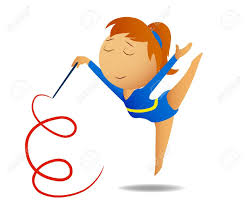 MovementsWe/I included three movements in my routineWe/I included static movements into my routineWe/I sequenced complex and static movements into a routineCreativityWe/I didn’t add anything interestingWe/I added other movements other than gymnasticsWe/I performed the routine using dance movements for example to a song.Team workWe didn’t work well as groupWe tried to be Communicators and share ideasWe were all Open- minded when working togetherMovementsWe/I included three movements in my routineWe/I included static movements into my routineWe/I sequenced complex and static movements into a routineCreativityWe/I didn’t add anything interestingWe/I added other movements other than gymnasticsWe/I performed the routine using dance movements for example to a song.Team workWe didn’t work well as groupWe tried to be Communicators and share ideasWe were all Open- minded when working together